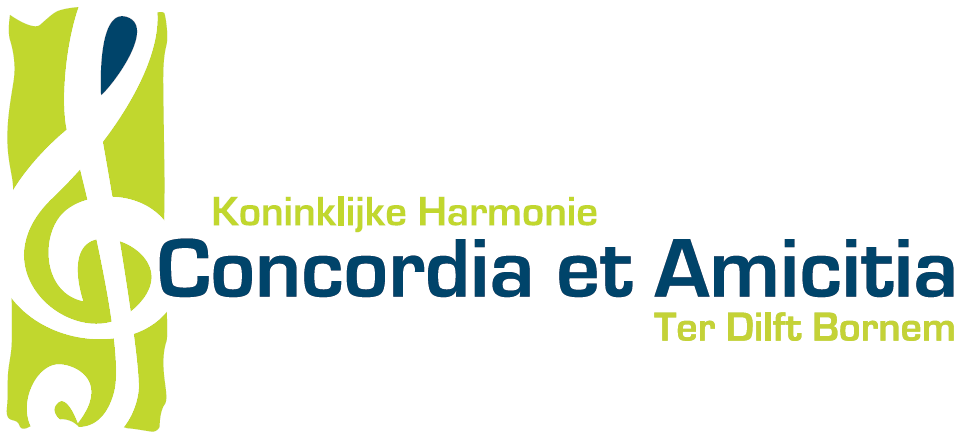 Concordia & Amicitia – Ter DilftActiviteitenkalender 2012DATUMACTIVITEIT4 februari 2012Schaatsen met het jeugdorkest4 februari 2012Nieuwjaarsreceptie voor de leden3 maart 2012Optreden jeugdorkest tijdens opendeurdag muziekschool4 maart 2012Winterwandeling29 april 2012Concert jeugdorkest tijdens kinderkunstenfestival Supervlieg30 april 2012Meiavondviering (groot orkest / niet-spelende leden)13 mei 2012Voorjaarsconcert op Moederdag19 mei 2012Opening Kloosterstraat Kermis (groot orkest)19 mei 2012i.s.m. Het Bornems Harmonieorkest10 juni 2012Muzikale deelname aan de processie in Weert (groot orkest)30 juni 2012Optreden tijdens Kioskconcert Kardinaal Cardijnplein (groot orkest)2-7 juli 2012Muziekkamp jeugdorkest i.s.m. jeugdorkest van harmonie Musikalouit Sint-Katharina-Lombeek, Ternat7 juli 2012Slotconcert muziekkamp & barbecue18 september 2012Kennismakingsspelletjes jeugdorkest29-30 september 2012Eetfestijn in zaal Kloosterheide21 oktober 2012Uitstap naar een pretpark met het jeugdorkest10-11 november 2012Sint-Ceciliafeest (groot orkest / niet-spelende leden)11 november 2012Eucharistieviering voor de overleden leden / Te Deum(groot orkest / niet-spelende leden)16 december 2012Deelname aan de Kerstmarkt op het Kardinaal Cardijnplein26 december 2012Eindejaarsconcert in Ter Dilft